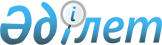 О внесении изменений в постановление акимата Есильского района Северо-Казахстанской области от 9 августа 2012 года N 324 "Об утверждении регламентов государственных услуг в сфере социальной защиты"
					
			Утративший силу
			
			
		
					Постановление акимата Есильского района Северо-Казахстанской области от 19 декабря 2012 года N 508. Зарегистрировано Департаментом юстиции Северо-Казахстанской области 18 января 2013 года N 2076. Утратило силу постановлением акимата Есильского района Северо-Казахстанской области от 23 мая 2013 года N 202      Сноска. Утратило силу постановлением акимата Есильского района Северо-Казахстанской области от 23.05.2013 N 202      В соответствии со статьей 21 Закона Республики Казахстан от 24 марта 1998 года «О нормативных правовых актах» акимат Есильского района Северо-Казахстанской области ПОСТАНОВЛЯЕТ:



      1. Внести в постановление акимата Есильского района Северо-Казахстанской области «Об утверждении регламентов государственных услуг в сфере социальной защиты» от 9 августа 2012 года № 324 (зарегистрировано в Реестре государственной регистрации нормативных правовых актов от 14 сентября 2012 года № 1854, опубликованное в районных газетах «Есіл таңы» от 12 октября 2012 года № 43 (338), «Ишим» от 5 октября 2012 года № 44 (8623) следующие изменения:

      регламент государственной услуги «Назначение жилищной помощи», утвержденный указанным постановлением, изложить в новой редакции согласно приложению к настоящему постановлению.



      2. Настоящее постановление вводится в действие по истечении десяти календарных дней после дня его первого официального опубликования.      Аким района                               Е. Нуракаев      

            Приложение

      к постановлению акимата

      Есильского района

      Северо-Казахстанской области

      от 19 декабря 2012 года N 508      Утвержден

      постановлением акимата

     Есильского района

      Северо-Казахстанской области

      от 9 августа 2012 года N 324 Регламент государственной услуги

«Назначение жилищной помощи» 

1. Основные понятия

      1. В настоящем регламенте «Назначение жилищной помощи» (далее - регламент) используются следующие понятия:

      1) структурно–функциональные единицы – это ответственные лица уполномоченных органов, структурные подразделения государственных органов, государственные органы, информационные системы или их подсистемы (далее – СФЕ);

      2) уполномоченный орган – государственное учреждение «Отдел занятости и социальных программ Есильского района Северо-Казахстанской области». 

2. Общие положения

      2. Государственная услуга оказывается государственным учреждением «Отдел занятости и социальных программ Есильского района Северо-Казахстанской области» (далее - уполномоченный орган), а также через отдел по Есильскому району Филиала республиканского государственного предприятия «Центр обслуживания населения» по Северо-Казахстанской области (далее – Центр) по адресу согласно приложениям 1, 2 к настоящему регламенту.

      В целях обеспечения доступности государственных услуг жителям отдаленных населенных пунктов допускается оказание государственных услуг через мобильные центры.



      3. Форма оказываемой государственной услуги: не автоматизированная.



      4. Настоящий Регламент разработан в соответствии с пунктом 4 статьи 9-1 Закона Республики Казахстан от 27 ноября 2000 года «Об административных процедурах».



      5. Государственная услуга оказывается на основании пункта 2 статьи 97 Закона Республики Казахстан от 16 апреля 1997 года «О жилищных отношениях», главы 2 Правил предоставления жилищной помощи, утвержденных постановлением Правительства Республики Казахстан от 30 декабря 2009 года № 2314, постановления Правительства Республики Казахстан от 7 апреля 2011 года № 394 «Об утверждении стандартов государственных услуг в сфере социальной защиты, оказываемых местными исполнительными органами».



      6. Результатом оказываемой государственной услуги в уполномоченном органе и в Центре является уведомление о назначении жилищной помощи на бумажном носителе (далее - уведомление), либо мотивированный ответ об отказе в предоставлении государственной услуги на бумажном носителе.



      7. Государственная услуга оказывается физическим лицам: малообеспеченным семьям (гражданам), постоянно проживающим в данной местности, имеющим право на получение жилищной помощи (далее – получатель государственной услуги).



      8. Полная информация о порядке оказания государственной услуги располагается на интернет-ресурсе уполномоченного органа ro_esil@mail.ru.kz, на стендах уполномоченного органа, Центра, в официальных источниках информации.

      Также информацию о порядке оказания государственной услуги можно получить по телефону call-центра: 1414.



      9. В уполномоченном органе государственная услуга предоставляется ежедневно с понедельника по пятницу включительно, за исключением выходных и праздничных дней, в соответствии с установленным графиком работы уполномоченных органов, адрес и телефон, которого указан в приложении 1 к настоящему регламенту.

      В Центре государственная услуга предоставляется ежедневно с понедельника по субботу включительно, за исключением воскресенья и праздничных дней, в соответствии с установленным графиком работы центров с 9.00 до 19.00 часов, без перерыва на обед.

      В Центре прием осуществляется в порядке «электронной» очереди, без ускоренного обслуживания.

      При желании получателя государственной услуги возможно бронирование электронной очереди посредством веб-портала электронного правительства адрес www.e.gov.kz.



      10. Государственная услуга оказывается:

      1) в помещении уполномоченного органа по месту проживания получателя государственной услуги, где имеются стулья, столы, информационные стенды с образцами заполненных бланков;

      2) в помещении Центра, где в зале располагаются справочное бюро, кресла, информационные стенды с образцами заполненных бланков, предусмотрены условия для обслуживания получателей государственной услуги с ограниченными возможностями.

      Помещения уполномоченного органа и Центра соответствуют санитарно-эпидемиологическим нормам, требованиям к безопасности зданий, в том числе пожарной безопасности, режим помещения - свободный. 

3. Требования к порядку оказания государственной услуги

      11. Сроки оказания государственной услуги:

      1) сроки оказания государственной услуги с момента сдачи получателем государственной услуги необходимых документов, определенных в пункте 13 настоящего регламента:

      в уполномоченный орган - в течение десяти календарных дней;

      в Центр - в течение десяти календарных дней (день приема и выдачи документа (результата) государственной услуги не входит в срок оказания государственной услуги);

      2) максимально допустимое время ожидания в очереди при сдаче необходимых документов - не более 20 минут;

      3) максимально допустимое время обслуживание получателя государственной услуги, оказываемой на месте в день обращения получателя государственной услуги, - не более 20 минут;

      4) максимально допустимое время ожидания в очереди при получении необходимых документов - не более 20 минут.



      12. Государственная услуга предоставляется бесплатно.



      13. Для получения государственной услуги получатель государственной услуги представляет следующие документы:

      1) в уполномоченный орган:

      копию документа, удостоверяющего личность получателя государственной услуги – физического лица;

      копию правоустанавливающего документа на жилище;

      копию книги регистрации граждан;

      документы, подтверждающие доходы семьи. Порядок исчисления совокупного дохода семьи (гражданина Республики Казахстан), претендующей на получение жилищной помощи, определяется уполномоченным органом в сфере жилищных отношений;

      счета о размерах ежемесячных взносов на содержание жилого дома (жилого здания);

      счета на потребление коммунальных услуг;

      квитанцию-счет за услуги телекоммуникаций или копия договора на оказание услуг связи;

      счет о размере арендной платы за пользование жилищем, арендованным местным исполнительным органом в частном жилищном фонде, предъявленный местным исполнительным органом;

      2) в Центр:

      документы, подтверждающие доходы семьи. Порядок исчисления совокупного дохода семьи (гражданина Республики Казахстан), претендующей на получение жилищной помощи, определяется уполномоченным органом в сфере жилищных отношений;

      счета о размерах ежемесячных взносов на содержание жилого дома (жилого здания);

      счета на потребление коммунальных услуг;

      квитанцию-счет за услуги телекоммуникаций или копия договора на оказание услуг связи;

      счет о размере арендной платы за пользование жилищем, арендованным местным исполнительным органом в частном жилищном фонде, предъявленный местным исполнительным органом;

      сведения документа, удостоверяющего личность получателя государственной услуги;

      правоустанавливающие документы на жилище;

      сведения о регистрации граждан (адресная справка).

      Сведения документов, являющиеся государственными электронными информационными ресурсами, уполномоченный орган получает из соответствующих государственных информационных систем через информационную систему Центров в форме электронных документов, подписанные электронно-цифровой подписью.

      Работник Центра сверяет подлинность оригиналов документов со сведениями, предоставленными из государственных информационных систем государственных органов, после чего возвращает оригиналы получателю государственной услуги.



      14. В уполномоченном органе формы заявлений размещаются на специальной стойке в зале ожидания, и у сотрудника, принимающего документы.

      В Центре бланки размещаются на специальной стойке в зале ожидания.



      15. Необходимые для получения государственной услуги заполненное заявление и другие документы сдаются ответственному лицу уполномоченного органа, юридический адрес, телефон которого указаны в приложении 1 к настоящему регламенту. Сведения о номере кабинета ответственного лица расположены на стенде уполномоченного органа, где размещена информация по предоставлению государственной услуги.

      При оказании государственной услуги через Центр прием документов осуществляется в операционном зале посредством «безбарьерного» обслуживания.



      16. После сдачи всех необходимых документов получателю государственной услуге выдается:

      1) в уполномоченном органе - талон с указанием даты регистрации, места и получения потребителем государственной услуги, фамилии и инициалов ответственного лица, принявшего документы;

      2) в Центре - расписка о приеме соответствующих документов с указанием:

      номера и даты приема заявления;

      вида запрашиваемой государственной услуги;

      количества и названий приложенных документов;

      даты, времени и места выдачи документов;

      фамилии, имени, отчества работника центра принявшего заявление на оформление документов;

      фамилии, имени, отчества получателя государственной услуги, фамилии, имени, отчества уполномоченного представителя, и их контактных телефонов.



      17. Выдача расчета о назначении жилищной помощи (уведомление об отказе в назначении) осуществляется:

      1) при обращении в уполномоченный орган посредством личного посещения получателем государственной услуги уполномоченного органа, либо посредством почтового сообщения;

      2) при личном обращении в Центр посредством «окон» ежедневно, на основании расписки в указанный в ней срок.

      В случаях, если получатель государственной услуги не обратился за получением документов в срок, Центр обеспечивает их хранение в течение 1 (одного) месяца, указанных пункте 13 настоящего регламента.

      При отказе в приеме документов работником Центра получателю государственной услуги выдается расписка с указанием недостающих документов.

      Уполномоченный орган при выявлении ошибок в оформлении документов, поступающих из Центра указанных в пункте 13 настоящего регламента, в течение 3 (трех) рабочих дней (день приема и выдачи документов не входит в срок оказания государственной услуги) после получения пакета документов возвращает их в Центр с письменным обоснованием причин возврата.

      После получения пакета документов Центр информирует получателя государственной услуги в течение 1 (одного) рабочего дня и выдает письменные обоснования уполномоченного органа о причине возврата.

      В случае отказа, должностное лицо уполномоченного органа или работник Центра информирует получателя государственной услуги в течение 1 (одного) рабочего дня и выдает письменные обоснования уполномоченного органа о причине отказа.



      18. Этапы оказания государственной услуги с момента получения заявления от получателя государственной услуги и до момента выдачи результата государственной услуги:

      1) через уполномоченный орган:

      ответственный специалист уполномоченного органа принимает у получателя государственной услуги необходимый перечень документов, выдает талон с указанием даты регистрации, места и получения потребителем государственной услуги, фамилии и инициалов ответственного лица, принявшего документы, проводит регистрацию обращения, передает руководителю уполномоченного органа;

      руководитель уполномоченного органа осуществляет ознакомление с поступившими документами, определяет ответственного исполнителя, накладывает резолюцию и отправляет документы ответственному исполнителю;

      ответственный исполнитель рассматривает поступившие документы на определение права получателя государственной услуги на получение жилищной помощи, готовит уведомление либо мотивированный ответ об отказе, и передает руководителю уполномоченного органа для подписания;

      руководитель уполномоченного органа подписывает уведомление либо мотивированный ответ об отказе, и передает ответственному специалисту уполномоченного органа для выдачи получателю государственной услуги;

      ответственный специалист уполномоченного органа регистрирует уведомление либо мотивированный ответ об отказе и выдает получателю государственной услуги;

      2) через Центр:

      получатель государственной услуги подает документы в Центр;

      инспектор Центра принимает документы, выдает расписку получателю государственной услуги с указанием даты, времени и места выдачи документов и передает документы инспектору накопительного отдела Центра;

      инспектор накопительного отдела Центра осуществляет сбор документов, составляет реестр, отправляет документы в уполномоченный орган;

      ответственный специалист уполномоченного органа принимает документы из Центра и передает их на рассмотрение руководителю уполномоченного органа;

      руководитель уполномоченного органа осуществляет ознакомление с поступившими документами, определяет ответственного исполнителя, накладывает резолюцию и отправляет документы к ответственному исполнителю уполномоченного органа;

      ответственный исполнитель уполномоченного органа рассматривает поступившие документы, готовит уведомление, либо мотивированный ответ об отказе, направляет для подписания руководителю уполномоченного органа;

      руководитель уполномоченного органа рассматривает уведомление либо мотивированный ответ об отказе в предоставлении услуги, подписывает документы и передает ответственному специалисту;

      ответственный специалист уполномоченного органа регистрирует уведомление либо мотивированный ответ об отказе и направляет результат оказания государственной услуги в Центр;

      инспектор Центра выдает получателю государственной услуги уведомление либо мотивированный ответ об отказе в предоставлении услуги. 

4. Описание порядка действий (взаимодействия) в процессе оказания государственной услуги

      19. Структурно-функциональные единицы (далее СФЕ), которые участвуют в процессе оказания государственной услуги:

      1) руководитель уполномоченного органа;

      2) ответственный специалист уполномоченного органа;

      3) ответственный исполнитель уполномоченного органа;

      4) инспектор Центра;

      5) инспектор накопительного отдела Центра.



      20. Текстовое табличное описание последовательности простых действий (процедур, функций, операций) каждой СФЕ с указанием срока выполнения каждого действия указаны в приложении 3 к настоящему регламенту.



      21. Схемы, отражающие взаимосвязь между логической последовательностью административных действий в процессе оказания государственной услуги и СФЕ, приведены в приложении 4 к настоящему регламенту. 

5. Ответственность должностных лиц, оказывающих государственную услугу

      22. Ответственными лицами за оказание государственной услуги являются руководитель и должностные лица уполномоченного органа, Центра, участвующие в процессе оказания государственной услуги (далее - должностные лица).

      Должностные лица несут ответственность за качество и эффективность оказания государственной услуги, а также за принимаемые ими решения и действия (бездействия) в ходе оказания государственной услуги, за реализацию оказания государственной услуги в установленные сроки в порядке, предусмотренном законодательством Республики Казахстан.

Приложение 1

      к регламенту государственной услуги

      «Назначение жилищной помощи» Уполномоченный орган

по оказанию государственной услуги

Приложение 2

      к регламенту государственной услуги

      «Назначение жилищной помощи» Центр обслуживания населения

по оказанию государственной услуги

Приложение 3

      к регламенту государственной услуги

      «Назначение жилищной помощи» Описание

последовательности и взаимодействие административных действий (процедур) Таблица 1. Описание действий СФЕ в уполномоченном органе Таблица 2. Описание действий СФЕ уполномоченного органа с участием Центра Таблица 3. Варианты использования. Основной процесс. Таблица 4. Варианты использования. Альтернативный процесс.

      Приложение 4

      к регламенту государственной услуги

      «Назначение жилищной помощи» Схемы, отражающие взаимосвязь между логической

последовательностью административных действий Схема 1. Описание действий СФЕ при обращении получателя государственной услуги в уполномоченный орган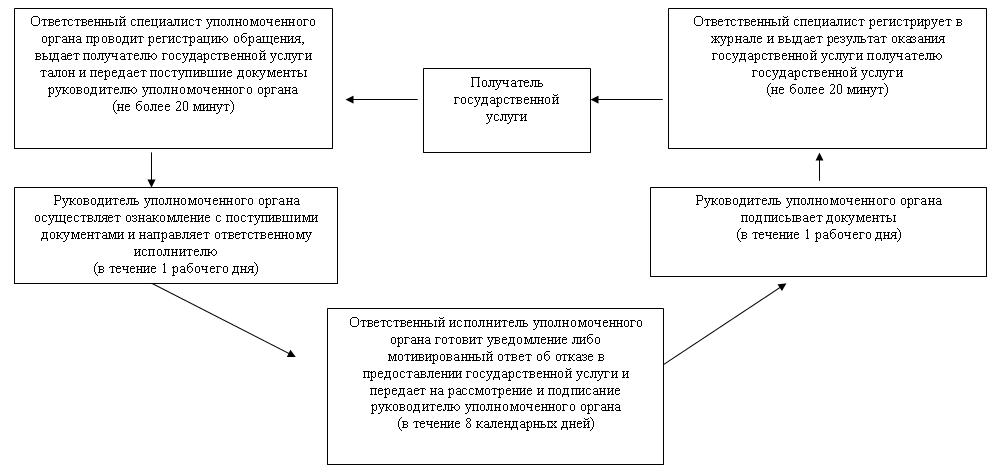  Схема 2. Описание действий СФЕ при обращении получателя государственной услуги в Центр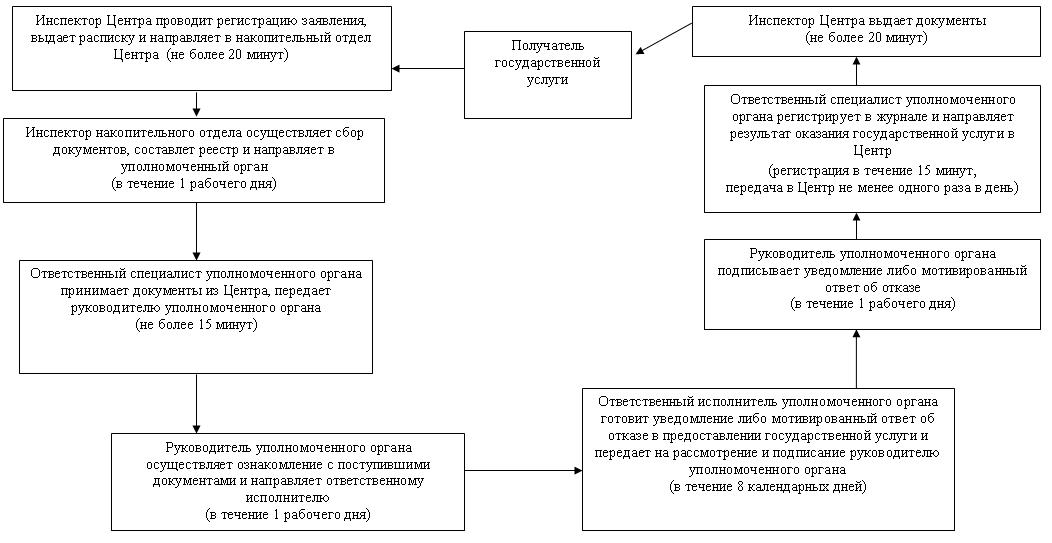 
					© 2012. РГП на ПХВ «Институт законодательства и правовой информации Республики Казахстан» Министерства юстиции Республики Казахстан
				Наименование

уполномоченного органаЮридический

адрес и адрес электронной почтыГрафик работыКонтакт-

ный

телефонГосударственное учреждение «Отдел занятости и социальных программ Есильского района Северо-Казахстанской области»Северо-Казахстанская область Есильский район село Явленка,

улица Ленина, 20Ежедневно с 9.00 до 18.00 часов, 13.00-14.00 обеденный перерыв, выходной -

суббота и

воскресенье8(71543)2-19-99№ 

п\пНаименование

Центра обслуживания населенияЮридический адресГрафик

работыКонтакт-

ный

телефон1.Отдел по Есильскому району Филиала республиканского

государственного предприятия «Центр обслуживания

населения» по Северо-Казахстанской областиСеверо-Казахстанская область Есильский район село Явленка,

улица Ленина, 6Ежедневно с 9.00 до 19.00 часов без обеда, выходной -

воскресенье8(71543)2-20-03Действие основного (альтернативного) процесса (хода, потока работ)Действие основного (альтернативного) процесса (хода, потока работ)Действие основного (альтернативного) процесса (хода, потока работ)Действие основного (альтернативного) процесса (хода, потока работ)№ действия (хода, потока работ)123Наименова-

ние СФЕОтветственный специалист уполномоченного органаРуководитель

уполномоченно-

го органаОтветственный исполнитель уполномоченного органаНаименова-

ние действия (процесса, процедуры, операции) и их описаниеПрием документов, регистрация обращения, выдача талона получателю государственной услуги, передача документов руководителю уполномоченного органаРассмотрение документов, определение ответственного исполнителя, наложение резолюцииРассмотрение документов для определения права получателя государственной услуги на получение жилищной помощи, подготовка уведомления либо мотивированного ответа об отказе Форма завершения (данные, документ, организаци-

онно– распоряди-

тельное решение)ТалонВиза (резолюция)Уведомление либо мотивированный ответ об отказе в предоставлении услугиСроки исполненияне более 20 минутв течение 1 рабочего дняв течение 8 календарных дней Номер следующего действия234Продолжение описания действий основного (альтернативного) процесса (хода, потока работ)Продолжение описания действий основного (альтернативного) процесса (хода, потока работ)Продолжение описания действий основного (альтернативного) процесса (хода, потока работ)№ действия (хода, потока работ)45Наименование СФЕРуководитель

уполномоченного органаОтветственный специалист уполномоченного органаНаименование действия (процесса, процедуры, операции) и их описаниеПодписание уведомления либо мотивированного ответа об отказеРегистрация уведомления либо мотивированного ответа об отказе

 Форма завершения (данные, документ, организацио-

нно– распо-

рядительное решение)Подписание документаВыдача получателю государственной услуги уведомления, либо мотивированного ответа об отказеСроки исполненияв течение 1 рабочего дняне более 20 минутНомер следующего действия5Действие основного (альтернативного) процесса (хода, потока работ)Действие основного (альтернативного) процесса (хода, потока работ)Действие основного (альтернативного) процесса (хода, потока работ)Действие основного (альтернативного) процесса (хода, потока работ)Действие основного (альтернативного) процесса (хода, потока работ)Действие основного (альтернативного) процесса (хода, потока работ)№ действия (хода, потока работ)12345Наимен-

вание

СФЕИнспектор

Центра Инспе-

ктор

нако-

пите-

льного отдела Центра Ответст-

венный специа-

лист уполно-

моченно-

го органаРуководи-

тель уполномо-

ченного

органаОтветственный исполнитель уполномочен-

ного органаНаимено-

вание действия (процес-

са, про-

цедуры, операци-

и) и их описаниеПрием документов, регистрация обращения, выдача расписки Сбор

доку-

мен-

тов,

сос-

тавле-

ние

реес-

ра, отпра-

вление доку-

ментов в упол-

номо-

чен- ный орган Прием докумен-

тов из Центра, направ-

ление

для рассмот-

рения руково-

дителю уполно-

моченно-

го органа Визирова-

ние заявления и передача ответст-

венному исполни-

телю уполномо-

ченного органаРассмотрение документов для определения права получателя государствен-

ной услуги на получение жилищной помощи,

подготовка уведомления либо моти-

вированного ответа об 

отказе в предоставле-

нии услуги Форма заверше-

ния (данные, доку-

мент, органи-

зацион-

но-рас-

поряди-

тельное решение)Расписка Напра-

вление

доку-

ментов в

упол-

номо-

чен- ный органНаправ-

ление докумен-

тов

руково-

дителю уполно-

моченно-

го органа для визыВиза (ре-

золюция) Уведомление либо мотивирован-

ный ответ об

отказе в предоставле-

нии услуги Сроки исполне-

нияне более 20 минутне менее

одного раза в день 15 минутв течение 1 рабочего дняв течение 8 календарных днейНомер следующ. действия23456Продолжение описания действий (основного) альтернативного процесса (хода, потока работ)Продолжение описания действий (основного) альтернативного процесса (хода, потока работ)Продолжение описания действий (основного) альтернативного процесса (хода, потока работ)Продолжение описания действий (основного) альтернативного процесса (хода, потока работ)№ действия (хода, потока работ)678Наимено-

вание СФЕРуководитель уполномоченного

органаОтветственный специалист уполномочен-

ного органаИнспектор

накопительного

отдела ЦентраНаимено-

вание действия (процес-

са, про-

цедуры, операции) и их описаниеПодписание уведомления о назначении жилищной помощи или мотивированного ответа об отказе в предоставлении услугиРегистрация уведомления либо мотивирован-

ного ответа об отказе

 Выдача получателю государственной услуги уведомления 

либо мотивированного ответа об отказеФорма заверше-

ния (данные, документ, организа-

ционно– распорядительное решение)Подписание

документаПередача результата оказания государствен-

ной услуги в ЦентрПодпись получателя государственной услуги о получении уведомления либо

мотивированного ответа об отказеСроки исполне-

нияв течение 1 рабочего днярегистрация в течение 15 минут,

передача в Центр не менее одного раза в деньне более 20 минутНомер следующего действия78Группа 1

СФЕ

Инспектор

ЦентраГруппа 2

СФЕИнспектор накопительного отдела ЦентраГруппа 3

СФЕ

Ответственный специалист уполномоченного органаГруппа 4

СФЕ

Руководитель уполномочен-

ного органаГруппа 5

СФЕ

Ответст-

венный исполни-

тель

уполномо-

ченного органаДействие № 1

Прием докумен-

тов,

выдача расписки,

регистра-

ция заявленияДействие № 2

Сбор документов в нако-

пительный отдел, направле-

ние документов в упол-

номоченный органДействие № 3

Прием заявления из Центра или от получателя государственной услуги, регистрация, направление заявления руководителю

уполномоченного органаДействие № 4 Определение

ответственно-

го исполнителя для

исполнения, наложение резолюцииДействие № 5

Рассмот-

рение заявле-

ния,под-

готовка уведомле-

ния, передача докумен-

тов руко-

водителю уполномо-

ченного органаДействие № 8

Выдача уведомле-

ния получателю государст-

венной услугиДействие № 7 Регистрация уведомления в журнале. Передача уведомления в Центр или выдача получателю государственной услугиДействие № 6

Подписание уведомленияГруппа 1

СФЕ

Инспектор

ЦентраГруппа 2

СФЕИнспектор накопите-

льного отдела ЦентраГруппа 3

СФЕ

Ответственный специалист уполномоченного органаГруппа 4

СФЕ

Руководитель уполномочен-

ного органаГруппа 5

СФЕ

Ответст-

венный исполни-

тель

уполномо-

ченного органаДействие № 1

Прием докумен-

тов,

выдача расписки,

регистра-

ция заявления Действие № 2

Сбор документов в нако-

пительный отдел, направле-

ние документов в упол-

номоченный органДействие № 3

Прием заявления из Центра или от получателя государственной услуги, регистрация, направление заявления руководителю

уполномоченного органаДействие № 4 Определение

ответственно-

го исполнителя для

исполнения, наложение резолюцииДействие № 5

Рассмот-

рение заявле-

ния,под-

готовка мотивиро-

ванного ответа об отказе, передача докумен-

тов руководи-

телю уполномо-

ченного органаДействие № 8

Выдача мотивиро-

ванного ответа об отказе получателю государст-

венной услугиДействие № 7 Регистрация мотивированного ответа об отказе, передача в Центр или выдача получателю государственной услугиДействие № 6

Подписание мотивирован-

ного ответа об отказе